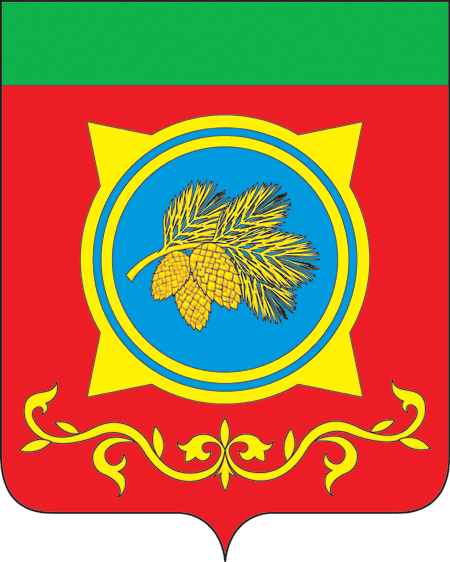 Российская ФедерацияРеспублика ХакасияАдминистрация Таштыпского районаРеспублики Хакасия        ПОСТАНОВЛЕНИЕ18.04.2023г.	      с.Таштып                                              № 169О снятии режима функционирования«Чрезвычайная ситуация»          В соответствии с Федеральным законом Российской Федерации от 21.12.1994г. № 68-ФЗ «О защите населения и территорий от чрезвычайных ситуаций природного и техногенного характера», законом Республики Хакасия от 17.11.1998 г. № 43 «О защите населения и территорий от чрезвычайных ситуаций природного и техногенного характера в Республике Хакасия», руководствуясь п.7, п. 21 ч. 1 ст. 8, п. 3 ч. 1 ст. 29 Устава муниципального образования Таштыпский район от 24.06.2005 г., Администрация Таштыпского района  постановляет:1. Снять режим функционирования «Чрезвычайная ситуация» с 11 часов 00 минут 18 апреля 2023 года в связи с нормализацией обстановки на социально значимых объектах в результате прохождения комплекса опасных метеорологических явлений (штормовой ветер) на территории Таштыпского района 04.03.2023 года. 2. Силы и средства Таштыпского районного звена ТП РСЧС РХ перевести на повседневный режим работы.           3. Контроль за исполнением настоящего постановления возложить на и.о. заместителя Главы Таштыпского района по градостроительной, жилищной политике и безопасности жизнедеятельности Э.Г.Топоева.Глава Таштыпского района                                                                          Н.В.Чебодаев